ПРИКАЗ______________________________________________________________________________________________________05.09.2019___										№ _26/2_Об утверждении состава Совета профилактикина период 2019-2020 учебного года.	В исполнении п.2 ст.14 №120-ФЗ «Об основах системыпрофилактики безнадзорности и правонарушений несовершеннолетних» и требований законодательных нормативно-правовых документов по профилактике безнадзорности и правонарушений несовершеннолетних в целях обеспечения эффективных мер, направленных на сохранение контингента учащихся и предупреждения безнадзорности и правонарушений несовершеннолетнихПриказываю:Утвердить Положение о Совете профилактики при МБОУ СОШ№1.Назначить председателем Совета профилактики заместителя директора по воспитательной работе Прудникову Е. А.Утвердить состав Совета профилактики:Директор: Руденко А. И.Социальный педагог: Летова А.О.Заместитель директора по УВР:  Биканова Н.В.Учитель начальных классов: Сорокина Т.В.Заместитель директора по безопасности: Виноградов М. А.Инспектор ОДН: Романов В.Ю.  (по согласованию)Директор 									 А.И. Руденко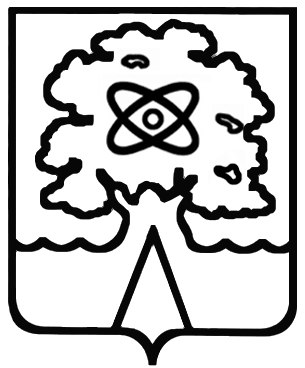 Администрация города Дубны Московской области Управление народного образованияМУНИЦИПАЛЬНОЕ БЮДЖЕТНОЕ ОБЩЕОБРАЗОВАТЕЛЬНОЕ УЧРЕЖДЕНИЕ «СРЕДНЯЯ ОБЩЕОБРАЗОВАТЕЛЬНАЯ ШКОЛА № 1 С УГЛУБЛЕННЫМ ИЗУЧЕНИЕМ ОТДЕЛЬНЫХ ПРЕДМЕТОВГ. ДУБНЫ МОСКОВСКОЙ ОБЛАСТИ»(школа № 1)